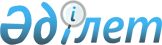 Об утверждении Правил ведения персонифицированного учета участников системы обязательного социального страхования, их социальных отчислений и социальных выплатПриказ Министра труда и социальной защиты населения Республики Казахстан от 5 октября 2023 года № 430. Зарегистрирован в Министерстве юстиции Республики Казахстан 11 октября 2023 года № 33537.
      В соответствии с подпунктом 212) пункта 15 Положения о Министерстве труда и социальной защиты населения Республики Казахстан, утвержденного постановлением Правительства Республики Казахстан от 18 февраля 2017 года № 81, ПРИКAЗЫВAЮ:
      1. Утвердить Правила ведения персонифицированного учета участников системы обязательного социального страхования, их социальных отчислений и социальных выплат согласно приложению к настоящему приказу.
      2. Признать утратившими силу:
      1) Приказ Министра труда и социальной защиты населения Республики Казахстан от 17 марта 2020 года № 100 "Об утверждении Правил ведения персонифицированного учета участников системы обязательного социального страхования и их социальных отчислений и социальных выплат" (зарегистрирован в Реестре государственной регистрации нормативных правовых актов под № 20178);
      2) Пункт 15 перечня некоторых приказов Министра труда и социальной защиты населения Республики Казахстан и исполняющего обязанности Министра здравоохранения и социального развития Республики Казахстан, в которые вносятся изменения, утвержденного приказом Министра труда и социальной защиты населения Республики Казахстан от 16 марта 2021 года № 78 "О внесении изменений в некоторые приказы Министра труда и социальной защиты населения Республики Казахстан и исполняющего обязанности Министра здравоохранения и социального развития Республики Казахстан" (зарегистрирован в Реестре государственной регистрации нормативных правовых актов под № 22354).
      3. Департаменту социального обеспечения и социального страхования Министерства труда и социальной защиты населения Республики Казахстан в установленном законодательством порядке обеспечить:
      1) государственную регистрацию настоящего приказа в Министерстве юстиции Республики Казахстан;
      2) размещение настоящего приказа на интернет-ресурсе Министерства труда и социальной защиты населения Республики Казахстан после его официальной публикации;
      3) в течение десяти рабочих дней после государственной регистрации настоящего приказа в Министерстве юстиции Республики Казахстан представление в Департамент юридической службы Министерства труда и социальной защиты населения Республики Казахстан сведений об исполнении мероприятий, предусмотренных подпунктами 1) и 2) настоящего пункта.
      4. Контроль за исполнением настоящего приказа возложить на курирующего вице-министра труда и социальной защиты населения Республики Казахстан. 
      5. Настоящий приказ вводится в действие по истечении десяти календарных дней после дня его первого официального опубликования.
      "СОГЛАСОВАН"Министерство цифрового развития, инновацийи аэрокосмической промышленностиРеспублики Казахстан Правила ведения персонифицированного учета участников системы обязательного социального страхования, их социальных отчислений и социальных выплат Глава 1. Общие положения
      1. Настоящие Правила ведения персонифицированного учета участников системы обязательного социального страхования, их социальных отчислений и социальных выплат (далее – Правила) разработаны в соответствии с подпунктом 212) пункта 15 Положения о Министерстве труда и социальной защиты населения Республики Казахстан, утвержденного постановлением Правительства Республики Казахстан от 18 февраля 2017 года № 81 (далее – Положение) и определяют порядок ведения персонифицированного учета участников системы обязательного социального страхования, за которых производились социальные отчисления и которым осуществлены социальные выплаты.
      2. В настоящих Правилах используются следующие основные понятия:
      1) Государственная корпорация "Правительство для граждан" (далее – Государственная корпорация) – юридическое лицо, созданное по решению Правительства Республики Казахстан для оказания государственных услуг в соответствии с законодательством Республики Казахстан, организации работы по приему заявлений и выдаче их результатов услугополучателю по принципу "одного окна", обеспечения оказания государственных услуг в электронной форме;
      2) социальные отчисления – деньги, уплачиваемые плательщиками в Государственный фонд социального страхования в порядке, установленном законодательством Республики Казахстан;
      3) социальные выплаты – выплаты, осуществляемые Государственным фондом социального страхования в пользу получателя социальной выплаты;
      4) получатель социальной выплаты (далее – получатель) – физическое лицо, за которое производились социальные отчисления в Государственный фонд социального страхования до наступления случая социального риска и в отношении которого Государственным фондом социального страхования вынесено решение о назначении социальных выплат, а в случае смерти лица, являющегося участником системы обязательного социального страхования, – члены семьи умершего (признанного судом безвестно отсутствующим или объявленного умершим) кормильца, состоявшие на его иждивении;
      5) персонифицированный учет - организация и ведение учета сведений о каждом участнике системы обязательного социального страхования и которому осуществлены социальные выплаты;
      6) база данных – информационная система уполномоченного органа, содержащая данные по каждому участнику (получателю) системы обязательного социального страхования;
      7) Государственный фонд социального страхования (далее – Фонд) – некоммерческая организация в форме акционерного общества, учредителем и единственным акционером которого является государство, производящая аккумулирование социальных отчислений, назначение и осуществление социальных выплат участникам системы обязательного социального страхования, в отношении которых наступил случай социального риска, включая членов семьи – иждивенцев в случае потери кормильца;
      8) участник системы обязательного социального страхования – физическое лицо, за которое уплачиваются социальные отчисления и которое имеет право на получение социальных выплат при наступлении случаев социального риска, предусмотренных Социальным кодексом Республики Казахстан (далее – Кодекс);
      9) ведомственная автоматизированная информационная система Министерства труда и социальной защиты населения Республики Казахстан "Организация обработки платежей" (далее – информационная система) - информационная система по автоматизации процессов для организации обработки пенсионных и социальных отчислений и платежей;
      10) уполномоченный орган – государственный орган, осуществляющий регулирование, контрольные и надзорные функции за деятельностью Фонда. Глава 2. Порядок ведения персонифицированного учета участников системы обязательного социального страхования, их социальных отчислений и социальных выплат
      3. Персонифицированный учет подразделяется на: учет участников системы обязательного социального страхования и их социальных отчислений и учет получателей социальных выплат.
      4. Персонифицированный учет участников системы обязательного социального страхования и их социальных отчислений и социальных выплат ведется Государственной корпорацией по каждому физическому лицу в информационной системе уполномоченного органа.
      5. Персонифицированный учет участников системы обязательного социального страхования, за которых производились социальные отчисления, и (или) пеня за несвоевременную и (или) неполную уплату социальных отчислений (в том числе возврат излишне (ошибочно) уплаченных социальных отчислений и (или) пени за несвоевременную и (или) неполную уплату социальных отчислений) осуществляется Государственной корпорацией в автоматизированном режиме на постоянной основе.
      6. В случаях изменения персональных данных участников системы обязательного социального страхования Государственная корпорация вносит сведения и изменения в базу данных, а также обеспечивает персонифицированный учет сведений о возвращенных излишне (ошибочно) уплаченных сумм социальных отчислений, признанных незаконными (необоснованными), в порядке, предусмотренном Кодексом, о социальных выплатах (в том числе возврат излишне зачисленных (выплаченных) сумм социальных выплат), осуществленных получателям.
      7. Государственная корпорация:
      обеспечивает конфиденциальность сведений, содержащихся в базе данных в соответствии с требованиями законодательства Республики Казахстан о персональных данных и их защите; 
      ежемесячно согласно перечню, формам, срокам представления финансовой и иной отчетности Фонда, утверждаемым уполномоченным органом в соответствии с подпунктом 148) пункта 15 Положения представляет в уполномоченный орган информацию об участниках (получателях) системы обязательного социального страхования, социальных отчислениях и социальных выплатах.
      8. Обработка в информационной системе поступивших платежных поручений по участникам системы обязательного социального страхования, за которых производились социальные отчисления, осуществляется при поступлении сумм социальных отчислений на банковский счет Государственной корпорации.
      В случае несоответствия данных со сведениями, полученными из государственных информационных систем, осуществляется возврат социальных отчислений плательщику в порядке, установленном приказом Заместителя Премьер-Министра - Министра труда и социальной защиты населения Республики Казахстан от 21 июня 2023 года № 229 "О некоторых вопросах системы социального страхования и оказания государственных услуг в социально-трудовой сфере" (зарегистрирован в Реестре государственной регистрации нормативных правовых актов под № 32897) (далее – Приказ).
      9. В течение одного рабочего дня со дня поступления сумм социальных отчислений, Государственная корпорация вносит персональные сведения, полученные из списка участников системы обязательного социального страхования и информационных систем в базу данных, включающие в себя:
      1) индивидуальный идентификационный номер (далее – ИИН);
      2) фамилия, имя, отчество (при его наличии);
      3) дата рождения;
      4) сведения о суммах уплаченных социальных отчислений и (или) пени за несвоевременную и (или) неполную уплату социальных отчислений, а также о возврате излишне (ошибочно) уплаченных социальных отчислений и (или) пени за несвоевременную и (или) неполную уплату социальных отчислений в порядке, установленном Приказом, с указанием даты поступления, даты отправки, номера, даты документа, кода назначения платежа (далее – КНП), наименования отправителя, ИИН/бизнес идентификационный номер (далее – БИН) отправителя, наименования получателя, общей суммы платежа, суммы социальных отчислений, статуса, периода (год, месяц, месяцы), за который производятся социальные отчисления.
      10. Персонифицированный учет социальных выплат осуществляется Государственной корпорацией с даты обращения заявителя за назначением социальной выплаты.
      11. Учету подлежат получатели социальных выплат, которым назначены социальные выплаты, а также по которым имеются решения о приостановлении (в том числе снятые по сроку), возобновлении и прекращении социальных выплат.
      12. Учет получателей социальных выплат включает в себя следующие данные (в зависимости от вида социальной выплаты):
      1) ИИН;
      2) фамилия, имя, отчество (при его наличии);
      3) дата рождения;
      4) пол;
      5) адрес места жительства;
      6) индекс почтового отделения;
      7) серия и номер документа, удостоверяющего личность (удостоверения кандаса), дата его выдачи и наименование выдавшего органа;
      8) об изменении номера и даты выдачи документа, удостоверяющего личность;
      9) гражданство, об изменении гражданства;
      10) дата обращения;
      11) дата наступления социального риска;
      12) дата решения о назначении социальной выплаты;
      13) дата окончания срока социальной выплаты;
      14) о стаже участия в системе обязательного социального страхования;
      15) среднемесячный размер дохода, с которого производились социальные отчисления;
      16) о виде социальной выплаты;
      17) о степени утраты трудоспособности;
      18) о количестве иждивенцев;
      19) о постановке на учет в качестве безработного;
      20) о количестве дней, указанных в листе временной нетрудоспособности, выданном в связи с беременностью и родами, а также усыновлением (удочерением) новорожденного ребенка (детей);
      21) об очередности рождения ребенка;
      22) о размере назначенной социальной выплаты;
      23) о сроке, на который назначена социальная выплата;
      24) сведения о суммах обязательных пенсионных взносов, удержанных из социальных выплат;
      25) сведения о суммах перечисленных социальных выплат, а также о возврате излишне зачисленных (выплаченных) сумм социальных выплат ошибочно перечисленных социальных выплат, с указанием даты поступления, даты отправки, номера, даты документа, КНП, наименования отправителя, ИИН/БИН отправителя, наименования получателя, общей суммы платежа, суммы социальных выплат, статуса, периода (год, месяц, месяцы), за который производятся социальные выплаты.
      13. Персонифицированный учет социальных выплат (в том числе возврат излишне зачисленных (выплаченных) сумм социальных выплат) осуществляется Государственной корпорацией в автоматизированном режиме на постоянной основе.
      14. Государственная корпорация в течение одного рабочего дня вносит сведения и изменения в базу данных, а также обеспечивает персонифицированный учет сведений о социальных выплатах (в том числе возврат излишне зачисленных (выплаченных) сумм социальных выплат), осуществленных получателям.
					© 2012. РГП на ПХВ «Институт законодательства и правовой информации Республики Казахстан» Министерства юстиции Республики Казахстан
				
      Министр трудаи социальной защиты населенияРеспублики Казахстан

С. Жакупова
Приложение
к приказу Министр труда
и социальной защиты населения
Республики Казахстан
от 5 октября 2023 года № 430